 9                                      Obecní  úřad Bítov 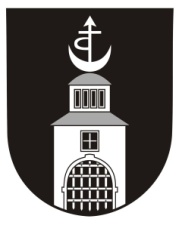            671 07   Bítov č. p. 3, okres Znojmo,  E-mail:  obec@obec-bitov.cz, www.obec-bitov.cz                            IČO:00292494,  bank. spojení: KB Znojmo 1622741/0100 , tel. 515 294 608MUDR. ALENA HORNÁOZNAMUJE OBČANŮM,ŽE ZAHÁJILA OČKOVÁNÍ PROTI CHŘIPCEPRO ROK 2017/2018